BUSINESS APPLICATION TO OPEN A NEW CREDIT ACCOUNT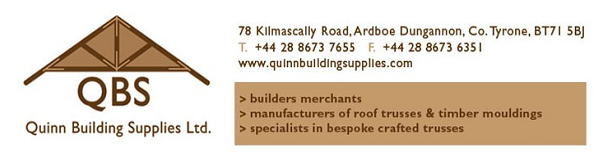 Full trading name: 		  __________________________________________________Registered Name (if different): __________________________________________________Company Registration No.:	___________________________________________________Is the business limited?		Yes	NoVAT Registration No.:		___________________________________________________How long established?	___________________________________________________Registered Address:		___________________________________________________				___________________________________________________				_____________________________ Postcode: _____________Type of Business:		___________________________________________________Invoice Address (if different):	___________________________________________________				___________________________________________________				____________________________Postcode: ______________Telephone No.:		___________________________________________________Fax No.:			___________________________________________________Email Address:			___________________________________________________How long established?	___________________________________________________Trade Credit References:Company Name: 		___________________________________________________Company Address:		___________________________________________________				___________________________________________________				______________________________ Postcode: ____________Telephone No:			___________________________________________________Fax No:			___________________________________________________Company Name: 		___________________________________________________Company Address:		___________________________________________________				___________________________________________________				______________________________ Postcode: ____________Telephone No:			___________________________________________________Fax No:			___________________________________________________		Company Name: 		___________________________________________________Company Address:		___________________________________________________				___________________________________________________				______________________________ Postcode: ____________Telephone No:			___________________________________________________Fax No:			___________________________________________________Credit Limit Required (Per Month):___________________________________________________________________________		Bank DetailsBank Name:			___________________________________________________Bank Address:			___________________________________________________				___________________________________________________				______________________________ Postcode: ____________Sort Code:			___________________________________________________Telephone No:			___________________________________________________Goods are delivered, accepted and held by you as a Trustee in their separately identifiable state and shall not be incorporated into any final product until they have been paid for in full by you when ownership is passed to you. Until payment is made you must upon request return possession of the goods. All goods will be supplied solely on these terms which, if you do not accept, please indicate immediately. If the goods have already been supplied please return the same immediately.Person to Contact about AccountI ____________________________ am responsible for payments of all money due on this account.I understand that all accounts are on a monthly basis meaning materials obtained in one month are due for payment no later than the 30th day of the month following purchase.I agree to pay interest at the rate of 15% calculated on a daily basis on all overdue accounts.Any goods supplied by us, will be under our terms and conditions of sale, a copy of which is available on request. I have read the conditions of sale of Quinn Building Supplies Ltd and accept them.Signed by: 			___________________________________________________Print Name:			___________________________________________________Position:			___________________________________________________Date:				___________________________________________________